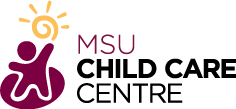 Application for Child CareDays Requested: Monday- Friday (Full Time):        Part Time:   Part time days requested:  At the present time, parent or guardian’s affiliation with McMaster University:  Undergraduate Student:   Graduate Student:    Faculty/Staff:    Community Member/No Affiliation    *Undergraduate Students must provide proof of MSU membership to be placed on the Undergraduate waitlist.Student Number (if applicable):  or you can attach letter of enrollment from Mosaic.Parent/Guardian Signature:  		Date: Name of Child: Address: Birthdate (dd/mm/yy): City: Date of Application (dd/mm/yy): Postal Code: Date of Care Requested (dd/mm/yy): Subsidized care:   Yes    No Parent/Guardian Name: Relationship to Child: Phone #: Address: Work # : Email: Parent/Guardian Name: Relationship to Child: Phone #: Address: Work # : Email: 